Clima y Cultura Organizacional:Programa de Acciones de Mejora 2013 de la SCTOficialía MayorDirección General de Recursos HumanosDirección de Planeación y DesarrolloFUNDAMENTO JURÍDICOCon fundamento en el Título Tercero de la Planeación de los Recursos Humanos, Capítulo 	III del Desarrollo de Capital Humano, Sección III del Clima y Cultura Organizacional, numeral 59, de las “Disposiciones en Materia de Planeación, Organización y Administración de los Recursos Humanos y Manual” del 29 de agosto de 2011, así como de la primera Norma General de Control Interno y al inciso “c” de la Primera Directiva de Niveles de Control Interno, de la disposición 14, Capítulo II, Título Segundo del “Acuerdo por el que se emiten las Disposiciones en Materia de Control Interno y Manual Administrativo de Aplicación General en Materia de Control Interno” actualizadas al 11 de julio de 2011, se presenta el Programa de Acciones de Mejora 2013 de la SCT, basado en los resultados obtenidos en cada uno de los factores que conformaron la Encuesta de Clima y Cultura Organizacional correspondiente a 2012  (misma que se realizó durante el periodo comprendido del 17 al 28 de septiembre). PROPÓSITOS DEL PROGRAMA DE ACCIONES DE MEJORA 2013 Asumir el compromiso contraído con la Secretaría de la Función Pública, al realizar acciones de mejora con base en los resultados de la Encuesta de Clima y Cultura Organizacional 2012.Reconocer el esfuerzo realizado por todas las Unidades Administrativas de la SCT en la medición de su clima y cultura organizacional, al realizar acciones a favor de la mejora del ambiente laboral.Contribuir al desarrollo institucional para el mejor cumplimiento de la misión a través de un mejor clima laboral.Proporcionar un mejor servicio a la ciudadanía.Mejorar el desempeño de nuestros colaboradores, y la consecuente satisfacción  y desarrollo profesional de los/as servidores/as públicos/asContribuir al cumplimiento de la misión de nuestra institución.ALCANCEEl Programa de Acción de Mejora aplica a todas las Unidades Administrativas de la Secretaría de Comunicaciones y Transportes.INTENCIÓNAtender las áreas de oportunidad detectadas de manera genérica para la SCT, con la finalidad de lograr una mejoría en el clima laboral y en el desempeño institucional.PRIORIDADESEl presente programa incluye acciones de mejora en aquellos factores que presentaron baja calificación en la encuesta de clima y cultura organizacional 2012, con los que se detectaron las principales áreas de oportunidad y de esta forma, contribuir al desarrollo institucional para el mejor cumplimiento de la misión, a través de un mejor clima laboral dentro de las áreas que conforman las Unidades Administrativas de esta dependencia  gubernamental.GENERALIDADESLa Encuesta de Clima y Cultura Organizacional 2012 representa un mecanismo para identificar y medir el grado de percepción que tienen los/as servidores/as públicos/as, sobre el clima en el que se desenvuelven dentro de su entorno laboral, considerando un total de 23 factores (17 factores de clima y cultura organizacional y 6 factores de funcionamientos organizacionales (PRO). De manera genérica, dentro de la Administración Pública Federal (instituciones centrales, descentralizados y paraestatales)  se obtuvo una calificación global de 80. Conforme a la APF Central, la Secretaría de Comunicaciones y Transportes (SCT) ocupó el 8° lugar, al obtener una calificación de 80 puntos.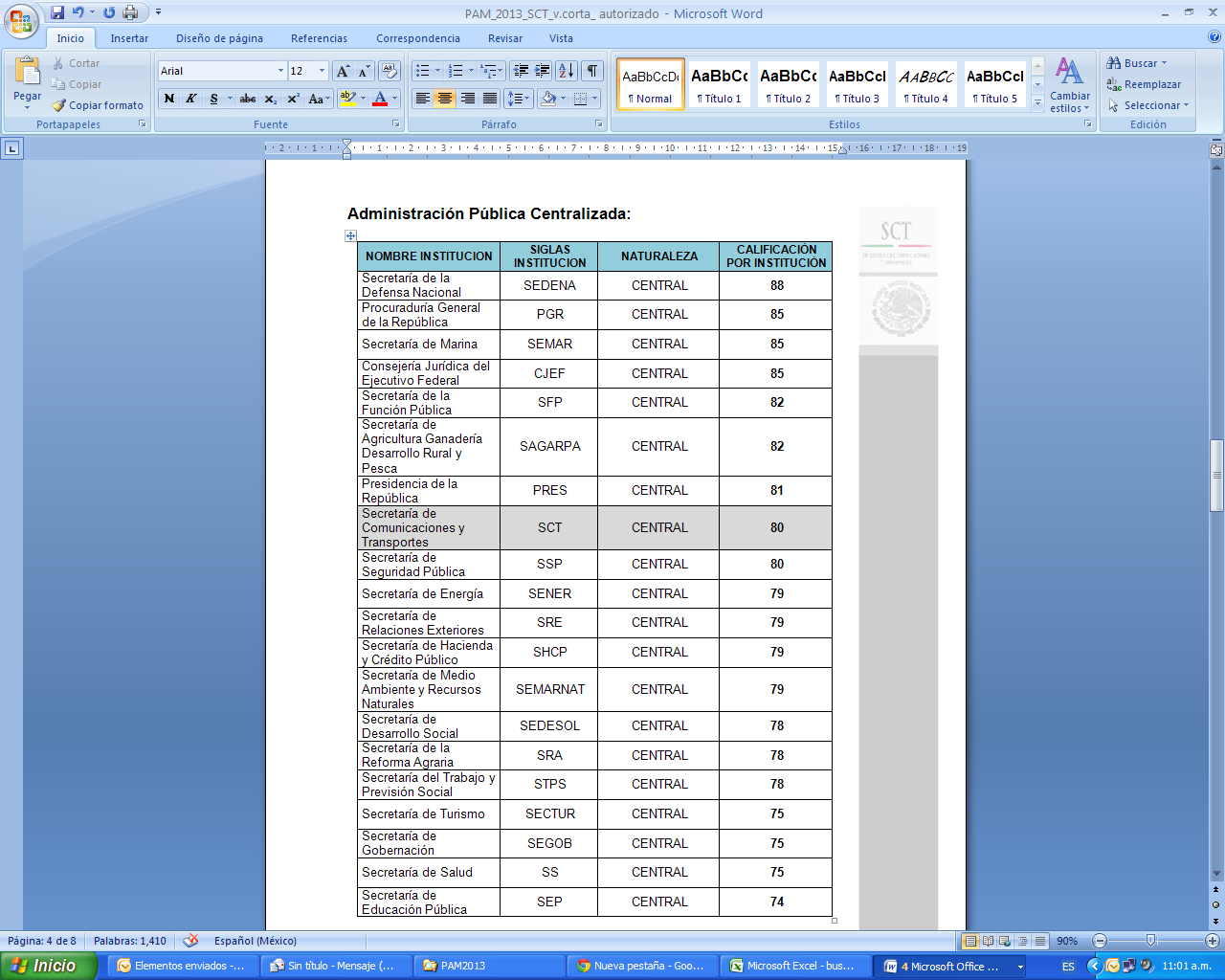 CRITERIOS DEL PROGRAMA DE ACCIONES DE MEJORAANÁLISIS DE RESULTADOS ESTADÍSTICOSPARTICIPACIÓNLa APF tuvo una participación global en la Encuesta de Clima y Cultura Organizacional  de 469,556 servidores/as públicos. De los cuales 53% son hombres y mujeres  47%, la edad preponderante oscila entre el rango de 31 a 40 años (31%); asimismo el 62% es soltero; con nivel de estudios de licenciatura o estudios profesionales completos (38%).Por su parte en la SCT se contó con la participación de las 62 Unidades Administrativas que la conforman (31 Unidades Administrativas Centrales y 31 Centros SCT), con una representatividad del 76% del personal registrado en la plantilla activa; es decir, de 16,281 trabajadores/as participaron 12,426 (76%).Cabe señalar que los resultados fueron validados por la Secretaría de la Función Pública.COMPARACIÓN DE RESULTADOSEn cuanto a las calificaciones obtenidas por la SCT se presenta un comparativo respecto a los resultados obtenidos entre 2011 y 2012, en este sentido es importante resaltar el incremento en la participación del personal, dado que en 2011 se tuvo una participación de 11,909 y en 2012 participaron 12,426 trabajadoras/es, es decir, se recibieron 517 encuestas más en relación a 2011. 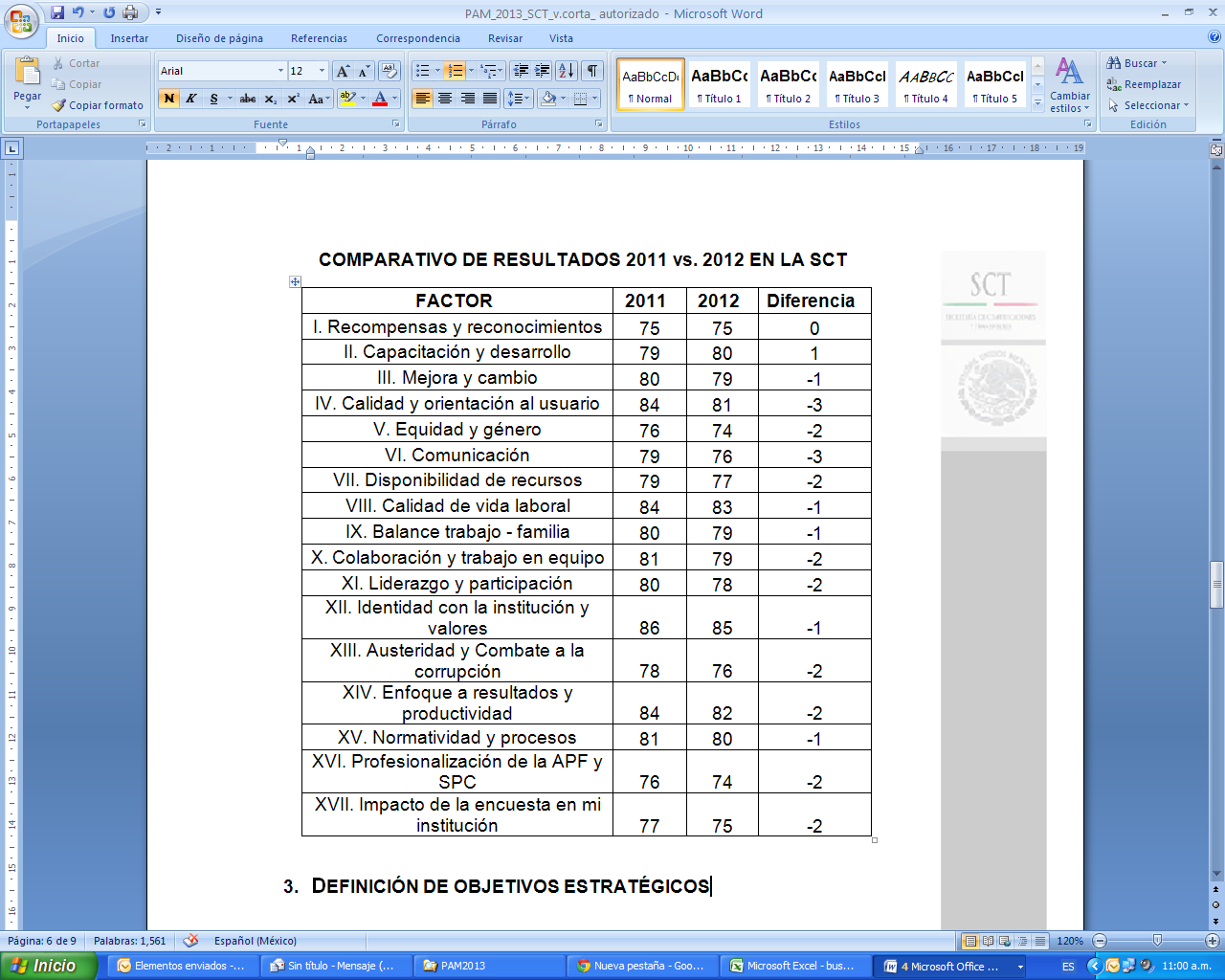 DEFINICIÓN DE OBJETIVOS ESTRATÉGICOSOBJETIVO ESTRATÉGICO 1. Factor I, Reconocimiento laboral.Incrementar la percepción positiva de los procesos de evaluación al desempeño y los sistemas de reconocimiento y recompensa por parte de sus jefes superiores.OBJETIVO ESTRATÉGICO 2. Factor V, Equidad y género.Generar acciones orientadas al cumplimiento de los principios, valores y disposiciones de la no discriminación, así como de la percepción del servidor público respecto a la práctica de la equidad.OBJETIVO ESTRATÉGICO 3. Factor  XVI, Profesionalización de la APF y SPC.Desarrollar programas que permitan evaluar la percepción del servidor público sobre la profesionalización en la Administración Pública Federal y el cumplimiento del Servicio Profesional de Carrera.DEFINICIÓN DE ACCIONES DE MEJORA.OBJETIVOESTRATÉGICOACCIONES DE MEJORARESPONSABLERECURSOSFECHA1  Publicar y difundir los lineamientos de los premios de puntualidad y eficiencia.Dirección General de Recursos HumanosDifusión electrónica y carteles sobre los mecanismos de participación.Agosto 20131Publicar y difundir los lineamientos de la evaluación del desempeño.Las 31 Unidades Administrativas Centrales Los 31 Centros SCTDifusión electrónica y carteles sobre los mecanismos de participación.Febrero a junio de 20131Impartir una acción de capacitación a fin de sensibilizar tanto al evaluador como al evaluado respecto al proceso de evaluación del desempeño y el reconocimiento del mismo.Las 31 Unidades Administrativas Centrales Los 31 Centros SCTFlyers, correo electrónico y/o volante en talón de pago.Marzo 20132Cumplir con la normatividad administrativa legal respecto a las personas con capacidades diferentes que sean visitantes o servidores públicos de esta dependencia.Dirección General de Recursos Materiales Coordinación General de Centros SCTPresupuesto para modificación de infraestructura en inmueblesMarzo 20132Difundir los derechos y obligaciones que en materia de género y equidad tienen los servidores públicos de esta Dependencia.Dirección General de Recursos HumanosCorreos electrónicos y acciones de capacitación.Mayo a noviembre de 2013.3  Rediseñar la difusión masiva de los  concursos abiertos, con la finalidad de incentivar a los servidores públicos de la dependencia para que participen y se desarrollen profesionalmente. (http://www.sct.gob.mx/informacion-general/recursos- humanos/servicio-profesional-de-carrera/convocatorias/).Dirección General de Recursos HumanosPor  medio de mensajes específicos alusivos a la superación profesional y personal, tales como spots, multimedia y  carteles de las alternativas del SPC.Marzo de 20133Difundir en las páginas de intranet e internet de la dependencia los resultados de los concursos públicos y abiertos.(http://www.sct.gob.mx/informacion-general/recursos-humanos/servicio-profesional-de-carrera/ganadores-de-concursos/).Dirección General de Recursos HumanosAcceso a internet e intranet.Marzo de 2013*Rediseñar la forma de comunicar los resultados de la Encuesta de Clima y Cultura Organizacional 2012 y dar a conocer el Programa de Acciones de Mejora 2013.Dirección General de Recursos HumanosCarteles y correos electrónicos explicativos con textos, graficas y porcentajes por área y generales.Febrero 2013*Ejecutar cursos de liderazgo y trabajo en equipo.Dirección General de Recursos Humanos  – Unidades AdministrativasSolicitar reportes para el cumplimiento  de las diferentes temáticasMayo a Octubre 2013*Efectividad del PAM 2012Dirección General de Recursos Humanos  – Unidades AdministrativasCorreos institucionales, circulares, capsulas, página web de la SCT, sobre el cumplimiento de la misma.Marzo a Diciembre 2013